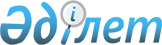 О внесении изменений в решение Жанакорганского районного маслихата № 409 от 30 декабря 2019 года "О бюджете сельского округа Аккорган на 2020-2022 годы"Решение Жанакорганского районного маслихата Кызылординской области от 30 ноября 2020 года № 543. Зарегистрировано Департаментом юстиции Кызылординской области 3 декабря 2020 года № 7841
      В соответствии с пунктом 4 статьи 109-1 кодекса Республики Казахстан от 4 декабря 2008 года "Бюджетный кодекс Республики Казахстан", подпунктом 1) пункта 1 статьи 6 Закона Республики Казахстан от 23 января 2001 года "О местном государственном управлении и самоуправлении в Республике Казахстан", Жанакорганский районный маслихат РЕШИЛ: 
      1. Внести в решение Жанакорганского районного маслихата от 30 декабря 2019 года № 409 "О бюджете сельского округа Аккорган на 2020-2022 годы" (зарегистрировано в Реестре государственной регистрации нормативных правовых актов за номером 7202, опубликовано в эталонном контрольном банке нормативных правовых актов Республики Казахстан от 22 января 2020 года) следующие изменения:
      пункт 1 изложить в новой редакции:
      "1.Утвердить бюджет сельского округа Аккорган на 2020-2022 годы согласно приложениям 1, 2 и 3 соответственно, в том числе на 2020 год в следующим объеме:
      1) доходы- 319 057 тысяч тенге,в том числе:
      налоговые поступления- 4 076 тысяч тенге;
      неналоговые поступления- 0;
      поступления от продажи основного капитала – 0;
      поступления трансфертов- 314 981 тысяч тенге;
      2) затраты– 321 334,3 тысяч тенге;
      3) чистое бюджетное кредитование- 0:
      бюджетные кредиты- 0;
      погащение бюджетных кредитов- 0;
      4) сальдо по операциям с финансовыми активами- 0:
      приобритение финансовых активов- 0;
      поступления от продажи финансовых активов государства- 0;
      5) дефицит (профицит) бюджета-0;
      6) финансирование дефицита (использование профицита) бюджета - 0;
      используемые остатки бюджетных средств – 2 277,3 тысяч тенге.".
      Приложение 1 к решению изложить в новой редакции согласно приложению к натоящему решению.
      2. Настоящее решение вводится в действие с 1 января 2020 года и подлежит официальному опубликованию. Бюджет сельского округа Аккорган на 2020 год
					© 2012. РГП на ПХВ «Институт законодательства и правовой информации Республики Казахстан» Министерства юстиции Республики Казахстан
				
      Председатель внеочередной LV сессии Жанакорганского районного маслихата

Р. Кутибаев

      Секретарь Жанакорганского районного маслихата

Е. Ильясов
Приложение к решениюЖанакорганского районного маслихатаот 30 ноября 2020 года № 543Приложение 1 к решениюЖанакорганского районного маслихатаот 30 декабря 2019 года № 409
Категория
Категория
Категория
Категория
Категория
Сумма, тысяч тенге
Класс
Класс
Класс
Класс
Сумма, тысяч тенге
Подкласс
Подкласс
Подкласс
Сумма, тысяч тенге
I. ДОХОДЫ
I. ДОХОДЫ
319 057
1
Налоговые поступления
Налоговые поступления
4 076
01
Подоходный налог
Подоходный налог
374
2
Индивидуальный подоходный налог
Индивидуальный подоходный налог
374
04
Налоги на собственность
Налоги на собственность
3 702
1
Hалоги на имущество
Hалоги на имущество
191
3
Земельный налог
Земельный налог
481
4
Налог на транспортные средства
Налог на транспортные средства
3 030
4
Поступление трансфертов
Поступление трансфертов
314 981
02
Трансферты из вышестоящих органов государственного управления
Трансферты из вышестоящих органов государственного управления
314 981
3
Трансферты из бюджетов городов районного значения, сел, поселков, сельских округов
Трансферты из бюджетов городов районного значения, сел, поселков, сельских округов
314 981
Функциональная группа
Функциональная группа
Функциональная группа
Функциональная группа
Функциональная группа
Сумма, тысяч тенге
Функциональная подгруппа
Функциональная подгруппа
Функциональная подгруппа
Функциональная подгруппа
Сумма, тысяч тенге
Администратор бюджетных программ
Администратор бюджетных программ
Администратор бюджетных программ
Сумма, тысяч тенге
Программа
Программа
Сумма, тысяч тенге
Наименование
Сумма, тысяч тенге
II. ЗАТРАТЫ
321 334,3
1
Государственные услуги общего характера
48 578,2
1
Представительные, исполнительные и другие органы, выполняющие общие функции государственного управления
48 578,2
124
Аппарат акима города районного значения, села, поселка, сельского округа
48 578,2
001
Услуги по обеспечению деятельности акима города районного значения, села, поселка, сельского округа
38 621,2
Капитальные расходы подведомственных государственных учреждений и организаций
9 957
4
Образование
231 687,1
1
Дошкольное воспитание и обучение
231 687,1
124
Аппарат акима города районного значения, села, поселка, сельского округа
231 687,1
004
Дошкольное воспитание и обучение и организация медицинского обслуживания в организациях дошкольного воспитания и обучения
137 571,6
041
Реализация государственного образовательного заказа в дошкольных организациях образования
94 115,5
6
Социальная помощь и социальное обеспечение
5 040
2
Социальная помощь
5 040
124
Аппарат акима города районного значения, села, поселка, сельского округа
5 040
003
Оказание социальной помощи нуждающимся гражданам на дому
5 040
7
Жилищно-коммунальное хозяйство
19 796
3
Благоустройство населенных пунктов
19 796
124
Аппарат акима города районного значения, села, поселка, сельского округа
19 796
008
Освещение улиц в населенных пунктах
4 527,6
009
Обеспечение санитарии населенных пунктов
265
011
Благоустройство и озеленение населенных пунктов
15 003,4
8
Культура, спорт, туризм и информационное пространство
16 204
1
Деятельность в области культуры
15 956
124
Аппарат акима города районного значения, села, поселка, сельского округа
15 956
006
Поддержка культурно-досуговой работы на местном уровне
15 956
2
Спорт
248
124
Аппарат акима города районного значения, села, поселка, сельского округа
248
028
Проведение физкультурно-оздравительных и спортивных мероприятии на местном уровне
248
15
Трансферты
29
1
Трансферты
29
124
Аппарат акима города районного значения, села, поселка, сельского округа
29
048
Возврат неиспользованных (недоиспользованных) целевых трансфертов
29
3.Чистое бюджетное кредитование
0
4. Сальдо по операциям с финансовыми активами
0
5. Дефицит (профицит) бюджета
0
6. Финансирование дефицита (использование профицита) бюджета
0
8
Остаток используемых бюджетных средств
2 277,3
01
Остаток бюджетных средств
2 277,3
1
Остаток бюджетных средств
2 277,3